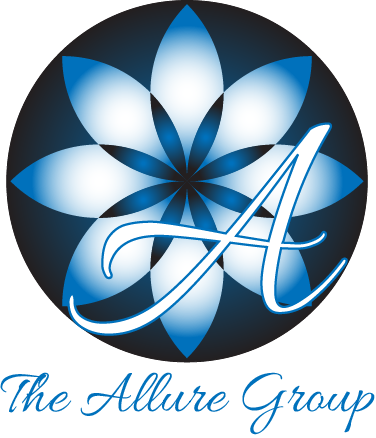 LINDEN CENTER FOR NURSING AND REHABILITATIONResuming Visitation During PandemicPOLICY STATEMENT: 	Our facility is committed to resume limited visitation while maintaining the proper steps 	to prevent the spread of infection by following the facility re-opening plan based on State 	and Federal guidelinesINTERPRETATION AND IMPLEMENTATION: Our facility has had no new onset of infection (COVID-19) among staff and residents for a period of no less than fourteen (14) daysThe facility has approved NY Forward Safety Plan and the copy is easily accessible and immediately available upon request of local and state department of health and posted on the facility websiteFacility has the capability to conduct testing of all residents upon identification of any individual with symptoms as well as re-test all residents and personnel if a staff member tested positive until all conducted tests are negative for at least 14 daysAll consenting residents have received at least a single baseline testVisitation Limitations: Visitation is limited to a designated outdoor area (Patio), weather permitting.  When weather is not permitting, the visitation may take place in (Atrium) area with no more than 10 individuals who are appropriately socially distanced and wearing a facemask or face coverageVisitation is strictly prohibited in resident rooms or care areas with few exceptions listed below: (visitors should go to the resident room and not to any other areas in the facility)End of life visitParents visiting a resident up to age 21Limited visitation, including, but not limited to family members, resident’s representatives, loved ones, representatives from Office of Ombudsman program and resident’s advocacy organizations under the conditions specified in visitation protocol (Item II) Visitors under age 18 must be accompanied by an adult 18 years of age and olderCOVID-19 positive residents and resident’s with signs or symptoms, and residents in a 14-day quarantine or observation period are not eligible for visitsVisitation is limited to no more than 10% of the residents (current census) at any one time and only two (2) visitors will be allowed per resident at any one time. Visitation hours are as follows Monday to Friday from 11:00AM to 11:30AM ( 11:00AM , 11:30AM) & 1:30PM – 4:00PM (1:30,2:00,2:30, 3:00, 3:30,4:00). Weekends 11:00AM-11:30AM (11:00,11:30)and 2:00PM -2:30PM(2:00, 2:30)by appointment only, and shall be posted on the facility websiteThe visitor must present a verified negative test result within the last week (7 days). Visitation will be refused if the visitor fails to present such resultIf any visitor fails to adhere to the visitation protocol, he/she/they will be prohibited from visiting for the duration of the state declared public health emergencyVisitation Protocol (conditions): Visitation is permitted by appointment only Visitor(s) shall arrive 15 minutes prior to scheduled visitation time for screening. Visitation time will not be extended beyond the scheduled time due to late arrival. Visitors shall proceed to the designated screening area (front desk) prior to resident access. Visitation will be refused if visitor(s) fails to provide the proof of negative test result, exhibits any symptoms of illness or do not pass the screening questions, as well as in case of refusal to follow the screening protocolScreening includes the following for each visitor and maintained onsite in electronic format: First and Last Name of the visitorPhysical Street address Telephone number visitor can be reached during day and evening hoursDate and Time of the visitEmail addressScreening clearance (questionnaire and temperature)Visitor(s) will be provided with a face mask and must properly cover both the nose and mouth during visitationVisitor(s) must comply with hand hygiene. Facility will provide alcohol-based hand rub, consisting of at least 60% alcohol before and after the visitation and as neededAdequate staff shall be present to help with transition of residents, monitoring of visitation, and cleaning and disinfecting areas used for visitation after each visit using an EPA-approved disinfectantCompliance with Health Advisory: Interdisciplinary QA team is responsible to review visitation compliance with this policy and protocolDaily QA shall be conducted to review compliance with health screening Daily QA shall be documented and reported to an administratorTo make an appointment please call 1-718-649-7000 option 2 during regular business hours or if you have any questions. Created on 08/13/2020Revised on 09/16/2020; 09/17/2020, 10/02/ 2020